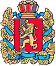                                             КРАСНОЯРСКИЙ КРАЙ               ПОТАПОВСКИЙ СЕЛЬСОВЕТ ЕНИСЕЙСКОГО РАЙОНА                    ПОТАПОВСКИЙ СЕЛЬСКИЙ СОВЕТ ДЕПУТАТОВРЕШЕНИЕ Об установлении налога на имуществофизических лицВ соответствии с главой 32 Налогового кодекса Российской Федерации, Федеральным законом от 06.10.2003 № 131-ФЗ «Об общих принципах организации местного самоуправления в Российской Федерации», Законом Красноярского края № 6-2108 от 01.11.2018 «Об установлении единой даты начала применения на территории Красноярского края порядка определения налоговой базы по налогу на имущество физических лиц исходя из кадастровой стоимости объектов налогообложения» Потаповский сельский Совет депутатов РЕШИЛ:                                      Установить налог на имущество физических лиц на территории муниципального образования Потаповский сельсовет.Налоговые ставки устанавливаются в следующих размерах от кадастровой стоимости:3.Установить, что право на налоговые льготы, не предусмотренные Налоговым кодексом Российской Федерации, имеют следующие категории налогоплательщиков:- сироты оставшиеся без родителей, до достижения ими восемнадцатилетнего возраста;- родители, усыновители, опекуны, воспитывающие детей – инвалидов, если ребенок не находится на полном государственном обеспечении.При получении льготы налогоплательщикам необходимо указать документ, которым подтверждается право налогоплательщика на льготу (например: справка органа опеки, удостоверение и т.д.).Налоговая льгота предоставляется в размере подлежащей уплате налогоплательщиком суммы налога в отношении объекта налогообложения, находящегося в собственности налогоплательщика и не используемого налогоплательщиком в предпринимательской деятельности.При определении подлежащей уплате налогоплательщиком суммы налога налоговая льгота предоставляется в отношении одного объекта налогообложения каждого вида по выбору налогоплательщика вне зависимости от количества оснований для применения налоговых льгот. налоговая льгота предоставляется в отношении следующих видов объектов налогообложения:- квартира, часть квартиры или комната;- жилой дом или часть жилого дома;- гараж или машино-место.».4. Признать утратившим силу решение Потаповского сельского Совета депутатов Енисейского района Красноярского края от 10.11.2014 №3-1р.5. Контроль за выполнением настоящего решения возложить на председателя постоянной комиссии по экономике, финансам и бюджету (Марченко Т.В.). 6. Настоящее решение вступает в силу не ранее чем по истечении одного месяца со дня его официального опубликования в информационномпечатном издании «Потаповский вестник» и не ранее 1-го числа очередного налогового периода по налогу на имущество физических лиц.Глава сельсовета,Председатель сельскогоСовета депутатов                                                             Н.Ф. Невольских19.11. 2018Мс. Потапово                             № 43-1р№ 
п/пОбъект налогообложенияНалоговая ставка (в процентах)1.Объект налогообложения, кадастровая стоимость которого не превышает 300 миллионов рублей (включительно):1.1.жилой дом(часть жилого дома);0,11.2.квартира (часть квартиры);0,11.3.комната;0,11.4.объект незавершенного строительства в случае, если проектируемым назначением такого объекта является жилой дом;0,31.5.единый недвижимый комплекс, в состав которого входит хотя бы одно жилое помещение (жилой дом);0,31.6.гараж, машино-место;0,31.7.хозяйственное строение или сооружение, площадь которого не превышает 50 квадратных метров и которое расположено на земельном участке, предоставленном для ведения личного подсобного, дачного хозяйства, огородничества, садоводства или индивидуального жилищного строительства;0,12.Объект налогообложения, кадастровая стоимость которого превышает 300 миллионов рублей23.Прочие объекты налогообложения0,5